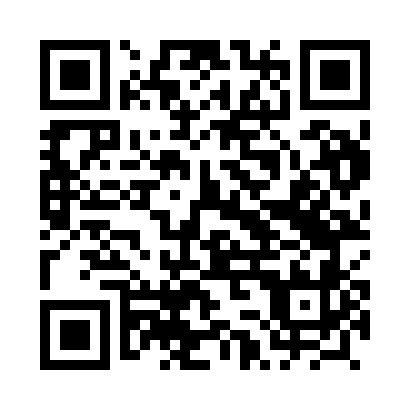 Prayer times for Mrocezenko, PolandSat 1 Jun 2024 - Sun 30 Jun 2024High Latitude Method: Angle Based RulePrayer Calculation Method: Muslim World LeagueAsar Calculation Method: HanafiPrayer times provided by https://www.salahtimes.comDateDayFajrSunriseDhuhrAsrMaghribIsha1Sat2:074:1912:396:169:0011:042Sun2:074:1812:396:179:0111:053Mon2:074:1812:396:179:0211:054Tue2:074:1712:406:189:0311:065Wed2:064:1612:406:199:0411:066Thu2:064:1512:406:199:0511:077Fri2:064:1512:406:209:0611:078Sat2:064:1412:406:209:0711:089Sun2:064:1412:416:219:0711:0810Mon2:064:1412:416:219:0811:0911Tue2:064:1312:416:229:0911:0912Wed2:064:1312:416:229:1011:1013Thu2:064:1312:416:239:1011:1014Fri2:064:1212:426:239:1111:1015Sat2:064:1212:426:249:1111:1116Sun2:064:1212:426:249:1211:1117Mon2:064:1212:426:249:1211:1118Tue2:064:1212:426:259:1311:1219Wed2:074:1212:436:259:1311:1220Thu2:074:1212:436:259:1311:1221Fri2:074:1312:436:259:1311:1222Sat2:074:1312:436:259:1411:1223Sun2:074:1312:446:269:1411:1324Mon2:084:1412:446:269:1411:1325Tue2:084:1412:446:269:1411:1326Wed2:084:1512:446:269:1411:1327Thu2:094:1512:446:269:1311:1328Fri2:094:1612:456:269:1311:1329Sat2:094:1612:456:269:1311:1330Sun2:104:1712:456:269:1311:13